Интегрированный урок математики и экологиив 1 классе.Тема урока:  Путешествие по лесному царству.Цель: повторить и закрепить изученные приёмы сложения, вычитания, решения задач.Задачи:Образовательные:- активизировать знания о приёмах сложения и вычитания;- закреплять умение выполнять вычисления чисел первого десятка, сравнивать их;- использовать математическую терминологию.Развивающие:-активизировать мыслительную деятельность учащихся, развивать память, мышление, речь. Воспитательные:-воспитывать мотивацию к учению, культуру поведения на уроке, любовь к природе, бережное отношение к ней.УУД:Предметные УУД:-повторить изученные приёмы сложения, вычитания, сравнения в пределах чисел первого десятка; умение составлять и решать задачи изученных видов; выполнять задания творческого характера; контролировать и оценивать свою работу и её результат.Регулятивные УУД: - понимать учебную задачу урока; осуществлять решение учебной задачи под руководством учителя;Коммуникативные УУД:- определять цель учебного задания, контролировать свои действия в процессе его выполнения, обнаруживать и исправлять ошибки;- отвечать на итоговые вопросы урока и оценивать свои достижения;- выполнять правила работы в группе и в паре.Познавательные УУД:- проводить анализ объектов с целью выделения признаков, их сравнение, установление причинно-следственных связей, построение логической цепи;Личностные УУД:  - проявлять интерес к содержанию занятия.Планируемые результаты:Предметные результаты:-повторят изученные приёмы сложения, вычитания, сравнения чисел, продолжится работа с двузначными числами, продолжится формирование умения составлять и решать задачи изученных видов; выполнят задания творческого характера; будут контролировать и оценивать свою работу и её результат.Метапредметные результаты:Проявят интерес к новым знаниямЛичностные результаты:Интерес к дальнейшему изучению математики и окружающего мираХод урока.Ӏ. ПРОБЛЕМНАЯ СИТУАЦИЯ Учиталь привлекает внимание к  перебинтованному глобусуСмотрю на глобус-шар земной И вдруг вздохнул он, как живойИ шепчут мне материки: Ты береги нас, береги!В тревоге рощи и леса, Роса на травах как слезаИ тихо просят родники- Ты береги нас, берегиОстановит олень свой бег-Будь человеком человекВ тебя мы верим-не солги, Ты береги нас береги!Е. Шиловский-Но что же может угрожать нашему дому?браконьеры ловят много рыбы, люди разводят  костры в лесу-пожар может уничтожить всё живое, люди разбивают  пустые бутылки–можно порезаться, люди   ловият  птиц и диких зверей, люди выдергивают с корнем цветы, уничтожают бабочек,надо чтобы был чистым воздух, люди разбрасывают  мусор, если не беречь природу- может исчезнуть все живоеӀӀ. Организация начала урока.- Прозвенел звонок и смолк,Начинается урок.Можно за партой тихонько сидеть,А можно всем вместе отправиться в лес,Чтоб природе другом стать,Тайны все её узнать.- Как вы думаете, что мы сегодня будем делать на уроке? Чем будем заниматься?- Сегодня на уроке мы будем закреплять умения вычислять, решать задачи. Мы будем учиться, как правильно вести себя на природе, как стать защитниками и друзьями зверей, птиц, растений.- Ребята, приглашаю вас отправиться в путешествие по лесному царству. Посмотрите, как здесь красиво: вот стоит высокий могучий дуб, словно былинный богатырь, а за ним пушистые маленькие ёлочки, совсем рядом белоствольные красавицы - берёзки в зелёных платочках.ӀӀӀ.  Работа над темой урока.1) - Начнем наше путешествие с лесной полянки чисел. На этой поляне мы вспомним числа, с которыми познакомились на уроках.- Как много здесь красивых цветов! Смотрите, какой замечательный цветок расцвёл на поляне. Выполнив задание (арифметический диктант), мы узнаем очень важное слово, спрятанное в этом цветке.-Из какого числа надо вычесть 1, чтобы получилось 17? (18-К)-Какое число находится между числами 24 и 26? (25-О)-Назовите число, следующее при счете за числом 16. (17-Э)-Увеличьте число 75 на 1 (76-Я)-Назовите число, предшествующее числу 33. (32-Л)-Ккакому числуприбавили2 и получили 55? (53-Г)-Назовите число, которое на 2 меньше 46. (44-О)-Уменьшите число 67 на 2. (65- И)- Расположите ответы в порядке увеличения и запишите их в тетрадь правильно и красиво. К доске пойдёт….. А теперь давайте расшифруем слово.17  18 25  32  44  53  65  76- Какое слово у вас получилось?- Ребята, а что такое «экология»? Экология- это наука о природе, о бережном отношении к окружающему миру, к Земле.  Давайте рассмотрим  календарь экологических дат. 3 марта  — Всемирный день дикой природы1 апреля — Международный день птиц22 апреля — Всемирный день Земли5 июня  — Всемирный день охраны окружающей среды11 сентября — День рождения Всемирного фонда дикой природы
16 сентября — Международный день охраны озонового слоя4 октября — Всемирный день защиты животных5 октября — День образования Международного союза охраны природы (с 1990 г. — Всемирный союз охраны природы)15 декабря — День образования организации ООН по охране окружающей среды Назовите двузначные числа. Представьте их в виде суммы разрядных слагаемых.Дети читают стихи:Природа - наш огромный дом,И всем найдется место в нем.Букашке, зверю и побегу,И дереву и человеку.Хоть дом большой, но хрупок он -Ему все хуже с каждым днем.Не враг вредит из века в век,Природу губит человек.- А как человек губит природу? (вырубает леса, убивает животных, загрязняет воду, воздух и почву)- С нашей планетой произошла беда. Ее здоровью угрожает опасность. SOS! Природа посылает нам сигнал о помощи. И есть на планете люди, которые услышали этот сигнал.Эти люди экологи. Они защищают природу, оберегают растения и животных от вымирания.- Сегодня мы с вами будем помощниками экологов. На поляне мы установим экологические знаки. Выберите их у себя на столе и объясните, что они означают (нельзя: рвать цветы и растения, ловить насекомых, топтать траву, разорять муравейник, мусорить).2) - Ну, а сейчас мы с вами отправляемся в лес - полный тайны и чудес. Это лес из нерешённых задач.- Я попрошу вас сейчас закрыть глаза и представить то, что вы услышите. Откройте глаза, что вы услышали? (голоса птиц)- Дети, каких птиц вы знаете?- Молодцы! Птиц вы знаете очень много. Давайте поможем птицам, для этого нам надо решить задачу.Ученики 1-ых и 2-ых классов повесили на деревьях скворечники. Ученики 1-ых классов повесили 14 скворечников, ученики 2-ых классов– 15 скворечников. Сколько всего скворечников повесили ученики?- Прочитайте условие. Что обозначает число 14? Что обозначает число 15? Прочитайте вопрос.- Как мы сможем ответить на вопрос задачи? Назовите решение. - Ответьте на вопрос задачи.Ответ: 29 скворечников повесили ученики.- Молодцы ребята! Теперь наши пернатые друзья заселяться в новые домики. А как мы можем помочь им зимой?- Давайте решим логическую задачу:Дети повесили кормушки с угощением: семечки, пшено, хлебные крошки. К кормушкам прилетели синицы, снегири и зяблики.У каждой птицы свое лакомство. Зяблики сели не на 1-ую, снегири не на 1-ую и не на 2-ую, синицы не на 3-ю. Подумайте, какая птица что любит (снегирь - 3, зяблик - 2, синица - 1).- Молодцы ребята! А теперь поможем экологам в лесу установить экологические знаки. Объясните, что они означают (нельзя: разводить костер, ломать деревья и кусты, разорять гнезда, трогать диких животных, портить кору деревьев, рубить деревья).ӀV. Физкультминутка.V. Работа над темой урока (продолжение)3) - Продолжаем наше путешествие. Перед нами Лесная речка. Посреди леса, окруженная травами да кустарниками, текла речка - чистая и прозрачная со студеной водой. К речке спешили животные, чтобы напиться; дети - чтобы искупаться, рыбаки - наловить рыбы. Все любили эту реку. Но вот однажды река загрустила, потому что она стала… Вот такой!- Ребята, как вы думаете, почему речка стала такой? Что же нам делать?- Давайте экологам поможем почистить речку. Для этого нам нужно решить примеры.-Вставьте пропущенные числа, которые покажут нам, сколько мусора мы собрали: бутылок, консервных банок, пакетов, пластиковой посуды и шин. К доске пойдёт….. Остальные работают в тетрадях.- Молодцы ребята! Мы спасли речку, и она снова стала чистой и прозрачной. Дети читают стихи:Пусть на Земле не исчезают реки,Пусть стороной обходит их беда.Пусть чистой остается в них навекиСтуденая и вкусная вода.- На берегу реки мы тоже установим эклогические знаки. Объясните, что они означают. (нельзя: загрязнять водоемы, бить бутылки, рвать кувшинки, мыть машину в реке, ловить рыбу сетью). Молодцы!VӀ. Подведение итогов. Релаксация.- Природа украшает нашу жизнь. Она доставляет нам много радости. Мы с удовольствием слушаем пение птиц, журчание ручейка, таинственный шёпот лесов. Мы с наслаждением любуемся раздольем полей, зеркальной гладью рек и красотой цветов. Всё это нам щедро дарит планета Земля. А взамен просит только одного - бережного доброго отношения.Дети читают стихи:Мы речь свою ведём о том,Что вся Земля - наш общий дом,Наш добрый дом, просторный дом,Мы все с рожденья в нём живём.Земля не спит, и каждый деньГлядит в глаза своих детей.Тебе и мне глядит в глаза,И нам с тобой молчать нельзя.Ещё о том ведём мы речь,Что мы наш дом должны сберечь.Давай докажем, что не зряНа нас надеется Земля.Давайте будем к тому стремиться,Чтоб  нас любили и зверь, и птица.И доверяли повсюду нам,Как самым лучшим своим друзьям.Давайте будем беречь планету,Во всей вселенной похожей нету:Во всей вселенной совсем одна…Что будет делать без нас она?...2)- Скоро прозвенит звонок,Надо подвести итог.Наше солнышко смеется,А у вас как сердце бьется.Наш урок подошел к концу. Чем он вам запомнился? Достигли ли мы цели урока, закрепили решение примеров и задач?- А сейчас мыс вами украсим дерево успеха. Каждый листочек имеет свой определенный цвет: зеленый - я все сделал правильно, желтый - мне встретились трудности, красный - у меня много ошибок. Выберите нужный листочек и повесьте его на дерево успеха.- Посмотрите, на наших деревьях больше (только) зеленые листья. Это значит, что наш урок прошёл успешно. Молодцы! Теперь вы можете считать себя защитниками окружающей среды.- Посмотрите, ребята, и наша планета тоже повеселела. Значит, мы сегодня все сделали правильно, чтоб защитить Землю от катастрофы.  Давайте будем своими знаниями добавлять лучики добра, тепла и успехов.3)Прозвенел звонок с урока,Вот домой уже пора.Что узнали на уроке,Вы запомните друзья.Путешествие по лесному царству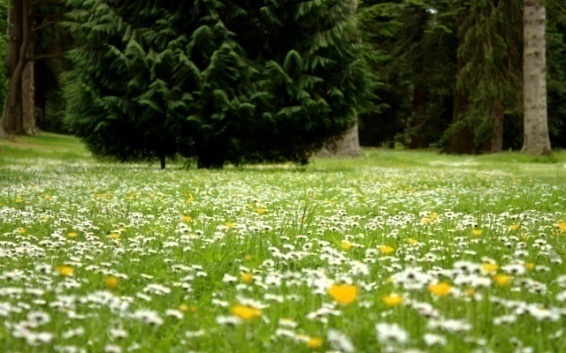 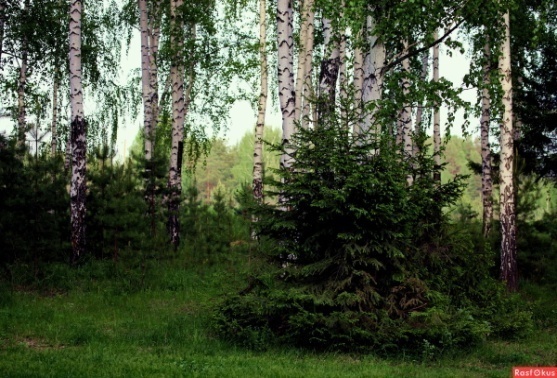 Лесная полянка чиселЛес полный тайны и чудес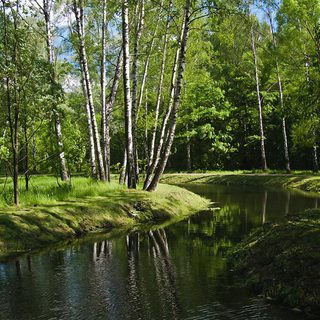 Лесная речкаБутылки: 7-3=⍜-6Консервные банки: 5-3+⍜=6Пакеты: 4-⍜+1=2Пластиковая посуда: ⍜-3-1=1Шины: 4-⍜+2=5Бутылки: 10Консервные банки: 4Пакеты: 3Пластиковая посуда: 5Шины: 122 апреля.22 апреля.22 апреля.22 апреля.22 апреля.22 апреля.22 апреля.22 апреля.22 апреля.22 апреля.22 апреля.22 апреля.22 апреля.22 апреля.22 апреля.22 апреля.22 апреля.22 апреля.22 апреля.22 апреля.22 апреля.22 апреля.22 апреля.22 апреля.22 апреля.·ЗадачаУченики 1-ых и 2-ых классов повесили на деревьях скворечники. Ученики 1-ых классов повесили 14 скворечника, ученики 2-ых классов – 15 скворечников. Сколько всего скворечников повесили ученики?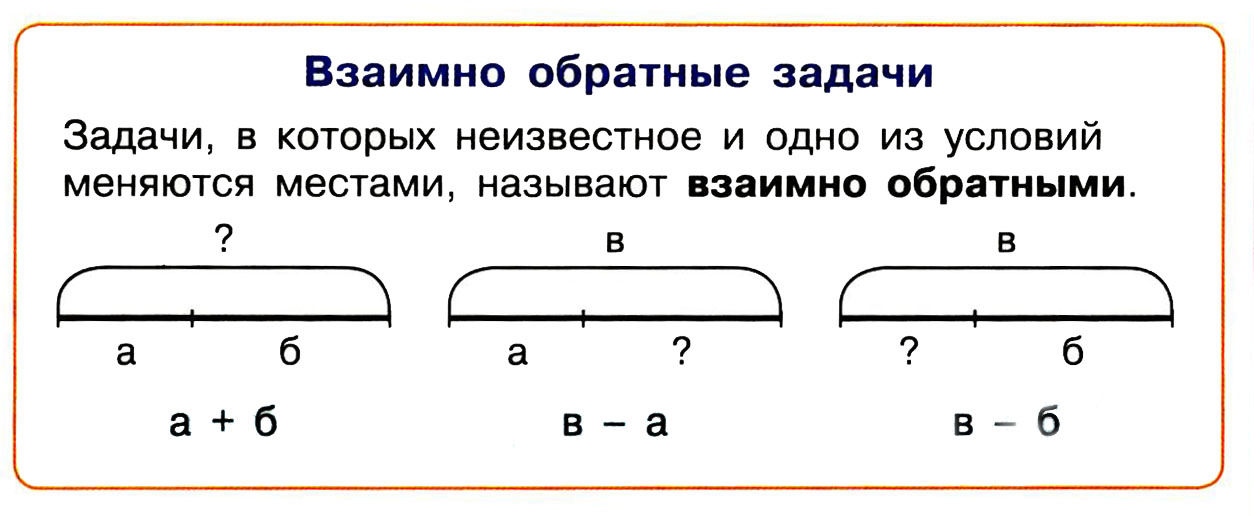 ЗадачаУченики 1-ых и 2-ых классов повесили на деревьях скворечники. Ученики 1-ых классов повесили 14 скворечника, ученики 2-ых классов – 15 скворечников. Сколько всего скворечников повесили ученики?ЗадачаУченики 1-ых и 2-ых классов повесили на деревьях скворечники. Ученики 1-ых классов повесили 14 скворечника, ученики 2-ых классов – 15 скворечников. Сколько всего скворечников повесили ученики?ЗадачаУченики 1-ых и 2-ых классов повесили на деревьях скворечники. Ученики 1-ых классов повесили 14 скворечника, ученики 2-ых классов – 15 скворечников. Сколько всего скворечников повесили ученики?ЗадачаУченики 1-ых и 2-ых классов повесили на деревьях скворечники. Ученики 1-ых классов повесили 14 скворечника, ученики 2-ых классов – 15 скворечников. Сколько всего скворечников повесили ученики?ЗадачаУченики 1-ых и 2-ых классов повесили на деревьях скворечники. Ученики 1-ых классов повесили 14 скворечника, ученики 2-ых классов – 15 скворечников. Сколько всего скворечников повесили ученики?ЗадачаУченики 1-ых и 2-ых классов повесили на деревьях скворечники. Ученики 1-ых классов повесили 14 скворечника, ученики 2-ых классов – 15 скворечников. Сколько всего скворечников повесили ученики?ЗадачаУченики 1-ых и 2-ых классов повесили на деревьях скворечники. Ученики 1-ых классов повесили 14 скворечника, ученики 2-ых классов – 15 скворечников. Сколько всего скворечников повесили ученики?ЗадачаУченики 1-ых и 2-ых классов повесили на деревьях скворечники. Ученики 1-ых классов повесили 14 скворечника, ученики 2-ых классов – 15 скворечников. Сколько всего скворечников повесили ученики?ЗадачаУченики 1-ых и 2-ых классов повесили на деревьях скворечники. Ученики 1-ых классов повесили 14 скворечника, ученики 2-ых классов – 15 скворечников. Сколько всего скворечников повесили ученики?ЗадачаУченики 1-ых и 2-ых классов повесили на деревьях скворечники. Ученики 1-ых классов повесили 14 скворечника, ученики 2-ых классов – 15 скворечников. Сколько всего скворечников повесили ученики?ЗадачаУченики 1-ых и 2-ых классов повесили на деревьях скворечники. Ученики 1-ых классов повесили 14 скворечника, ученики 2-ых классов – 15 скворечников. Сколько всего скворечников повесили ученики?ЗадачаУченики 1-ых и 2-ых классов повесили на деревьях скворечники. Ученики 1-ых классов повесили 14 скворечника, ученики 2-ых классов – 15 скворечников. Сколько всего скворечников повесили ученики?ЗадачаУченики 1-ых и 2-ых классов повесили на деревьях скворечники. Ученики 1-ых классов повесили 14 скворечника, ученики 2-ых классов – 15 скворечников. Сколько всего скворечников повесили ученики?ЗадачаУченики 1-ых и 2-ых классов повесили на деревьях скворечники. Ученики 1-ых классов повесили 14 скворечника, ученики 2-ых классов – 15 скворечников. Сколько всего скворечников повесили ученики?ЗадачаУченики 1-ых и 2-ых классов повесили на деревьях скворечники. Ученики 1-ых классов повесили 14 скворечника, ученики 2-ых классов – 15 скворечников. Сколько всего скворечников повесили ученики?ЗадачаУченики 1-ых и 2-ых классов повесили на деревьях скворечники. Ученики 1-ых классов повесили 14 скворечника, ученики 2-ых классов – 15 скворечников. Сколько всего скворечников повесили ученики?ЗадачаУченики 1-ых и 2-ых классов повесили на деревьях скворечники. Ученики 1-ых классов повесили 14 скворечника, ученики 2-ых классов – 15 скворечников. Сколько всего скворечников повесили ученики?ЗадачаУченики 1-ых и 2-ых классов повесили на деревьях скворечники. Ученики 1-ых классов повесили 14 скворечника, ученики 2-ых классов – 15 скворечников. Сколько всего скворечников повесили ученики?ЗадачаУченики 1-ых и 2-ых классов повесили на деревьях скворечники. Ученики 1-ых классов повесили 14 скворечника, ученики 2-ых классов – 15 скворечников. Сколько всего скворечников повесили ученики?ЗадачаУченики 1-ых и 2-ых классов повесили на деревьях скворечники. Ученики 1-ых классов повесили 14 скворечника, ученики 2-ых классов – 15 скворечников. Сколько всего скворечников повесили ученики?ЗадачаУченики 1-ых и 2-ых классов повесили на деревьях скворечники. Ученики 1-ых классов повесили 14 скворечника, ученики 2-ых классов – 15 скворечников. Сколько всего скворечников повесили ученики?ЗадачаУченики 1-ых и 2-ых классов повесили на деревьях скворечники. Ученики 1-ых классов повесили 14 скворечника, ученики 2-ых классов – 15 скворечников. Сколько всего скворечников повесили ученики?ЗадачаУченики 1-ых и 2-ых классов повесили на деревьях скворечники. Ученики 1-ых классов повесили 14 скворечника, ученики 2-ых классов – 15 скворечников. Сколько всего скворечников повесили ученики?ЗадачаУченики 1-ых и 2-ых классов повесили на деревьях скворечники. Ученики 1-ых классов повесили 14 скворечника, ученики 2-ых классов – 15 скворечников. Сколько всего скворечников повесили ученики?Решение:Решение:Решение:Решение:Решение:·Ответ:Ответ:Ответ:Ответ:·7-3=-6БутылкиБутылкиБутылкиБутылкиБутылкиБутылкиБутылкиБутылкиБутылкиБутылкиБутылкиБутылкиБутылкиБутылкиБутылкиБутылкиБутылкиБутылкиБутылкиБутылки5-3+=6Консервные банкиКонсервные банкиКонсервные банкиКонсервные банкиКонсервные банкиКонсервные банкиКонсервные банкиКонсервные банкиКонсервные банкиКонсервные банкиКонсервные банкиКонсервные банкиКонсервные банкиКонсервные банкиКонсервные банкиКонсервные банкиКонсервные банкиКонсервные банкиКонсервные банкиКонсервные банки4 -+1=2Полиэтиленовые пакетыПолиэтиленовые пакетыПолиэтиленовые пакетыПолиэтиленовые пакетыПолиэтиленовые пакетыПолиэтиленовые пакетыПолиэтиленовые пакетыПолиэтиленовые пакетыПолиэтиленовые пакетыПолиэтиленовые пакетыПолиэтиленовые пакетыПолиэтиленовые пакетыПолиэтиленовые пакетыПолиэтиленовые пакетыПолиэтиленовые пакетыПолиэтиленовые пакетыПолиэтиленовые пакетыПолиэтиленовые пакетыПолиэтиленовые пакетыПолиэтиленовые пакеты-3-1=1Пластиковая посудаПластиковая посудаПластиковая посудаПластиковая посудаПластиковая посудаПластиковая посудаПластиковая посудаПластиковая посудаПластиковая посудаПластиковая посудаПластиковая посудаПластиковая посудаПластиковая посудаПластиковая посудаПластиковая посудаПластиковая посудаПластиковая посудаПластиковая посудаПластиковая посудаПластиковая посуда4 -+2=5ШиныШиныШиныШиныШиныШиныШиныШиныШиныШиныШиныШиныШиныШиныШиныШиныШиныШиныШиныШины